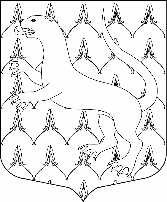 СОВЕТ ДЕПУТАТОВМО ВЕРЕВСКОЕ СЕЛЬСКОЕ ПОСЕЛЕНИЕГАТЧИНСКОГО МУНИЦИПАЛЬНОГО РАЙОНА  ЛЕНИНГРАДСКОЙ ОБЛАСТИЧЕТВЕРТЫЙ СОЗЫВ   Р Е Ш Е Н И Е  «10» июня 2021 г.                                                                                                                                    №80                                            О внесении изменений в решение совета депутатов МО Веревское сельское поселение от 30.11.2017 года №138 (173) «Об утверждении Положения о порядке создания и содержания мест погребения, организации похоронного дела в Веревском сельском поселении»         На основании Федерального закона от 12 января 1996 года №8-ФЗ "О погребении и похоронном деле", Указа Президента Российской Федерации от 29.06.1996 №1001 "О гарантиях прав граждан на предоставление услуг по погребению умерших", руководствуясь постановлением правительства Ленинградской области от 14.01.2021 №2 «Об установлении размера бесплатно предоставляемого участка земли на территориях кладбищ Ленинградской области (кроме Федерального военного мемориального кладбища) для погребения умершего», Уставом МО Веревское сельское поселение Гатчинского муниципального района Ленинградской области,Совет депутатов МО Веревское сельское поселение Р Е Ш И Л: 1. Внести изменения в Положение о порядке создания и содержания мест погребения, организации похоронного дела в Веревском сельском поселении, утвержденного решением совета депутатов МО Веревское сельское поселение от 30.11.2017 №138 (173), согласно Приложению.2. Настоящее решение вступает в силу со дня официального опубликования в периодическом печатном издании «Веревский Вестник» и подлежит размещению на официальном сайте администрации Веревского сельского поселения Гатчинского муниципального района Ленинградской области.Глава МОВеревское сельское поселение                                                                                              Д. В. МакеевПриложение к РСД №80 от 10.06.2021ПОЛОЖЕНИЕО ПОРЯДКЕ СОЗДАНИЯ И СОДЕРЖАНИЯ МЕСТ ПОГРЕБЕНИЯ, ОРГАНИЗАЦИИ ПОХОРОННОГО ДЕЛА В ВЕРЕВСКОМ СЕЛЬСКОМ ПОСЕЛЕНИИ1. Общие положения1.1. Настоящее Положение разработано в соответствии с Федеральным законом от 12 января 1996 года № 8-ФЗ "О погребении и похоронном деле", Указом Президента Российской Федерации от 29.06.1996 № 1001 "О гарантиях прав граждан на предоставление услуг по погребению умерших", регулирует отношения, связанные с погребением умерших, и устанавливает:-  гарантии погребения умершего с учетом волеизъявления, выраженного лицом при жизни, и пожелания родственников;- санитарные и экологические требования к выбору и содержанию мест погребения;- основы организации похоронного дела в Веревском сельском поселении как самостоятельного вида деятельности.1.2. Кладбище в МО Веревское сельское поселение находится в ведении администрации Веревского сельского поселения (муниципальное), по своему назначению является общественным - предназначенным для погребения умерших (погибших), на момент смерти зарегистрированных на территории Веревского сельского поселения, с учетом их волеизъявления, либо по решению специализированной службы по вопросам похоронного дела. 1.2.1. На общественном кладбище могут находиться воинские участки, предназначенные для погребения умерших (погибших) военнослужащих, граждан, призванных на военные сборы, сотрудников органов внутренних дел, государственной противопожарной службы, органов по контролю над оборотом наркотических средств и психотропных веществ, сотрудников учреждений и органов уголовно-исполнительной системы, участников войны, лиц, уволенных с военной службы (службы), если это не противоречит волеизъявлению указанных лиц или пожеланию супруга близких родственников или иных родственников.1.3. На общественном кладбище производятся любые виды погребений.2. Порядок создания мест погребения в МО Веревское сельское поселение2.1. Решение о создании мест погребения в МО Веревское сельское поселение принимается Администрацией Веревского сельского поселения.2.2. Предложения по созданию мест погребения в  поселении  вносятся в порядке, установленном Федеральным законом "О погребении и похоронном деле".2.3. Выбор и отвод земельного участка для размещения места погребения и создания кладбища осуществляются в соответствии с земельным, градостроительным, экологическим законодательством, требованиями санитарных норм и правил, а также настоящим Положением.3. Общие требования к планировочным решениям кладбищ, зон захоронений и устройству могил3.1. Территория кладбища независимо от способа захоронений на нем должна содержать следующие функциональные зоны:входная зона;ритуальная зона;административно-хозяйственная зона;зона захоронений;зона моральной (зеленой) защиты.3.2. Входная зона должна иметь раздельные въезд и выезд для хозяйственного и ритуального транспорта, а также раздельные вход и выход для посетителей.3.3. Остановка общественного транспорта должна размещаться не далее 150 м от входа на кладбище.3.4. В ритуальной зоне предусматривается наличие зданий и сооружений для проведения траурных обрядов и прощания, поминовения, магазинов (салонов) ритуальных принадлежностей, культовых зданий, памятников общественного значения, площадок для отдыха и другие объекты.3.5. В административно-хозяйственной зоне могут размещаться здания административно-хозяйственного назначения, склады, стоянки машин и механизмов для обслуживания кладбища, общественные туалеты.3.6. Зона захоронений является основной функциональной частью кладбища, которая делится на кварталы и участки, обозначенные буквами и цифрами, указанными на квартальных столбах.Площадь зоны захоронений независимо от вида кладбища должна составлять не менее 65-75% общей площади кладбища.3.7. Территория кладбища должна иметь ограду высотой не менее 2 м.3.8. Для беспрепятственного проезда траурных процессий ширина ворот кладбища должна быть не менее 6,9 м.3.9. У главного входа на кладбище устанавливается стенд с названием кладбища, годом основания, режимом работы, планом кладбища. На плане кладбища обозначаются основные зоны кладбища, здания и сооружения, кварталы и участки захоронений и их нумерация.3.10. Территория кладбища оборудуется:указателями номеров участков (кварталов), участков захоронений, дорожек, расположения зданий и сооружений, общественных туалетов, поста милиции и т.д.;стендом для размещения перечня и прейскуранта оказываемых услуг, объявлений администрации кладбища, настоящего Положения, а также иной необходимой информации;садовыми диванами, теневыми навесами для отдыха посетителей, которые устанавливаются у основных зданий, на аллеях, кварталах захоронений и на площадках для отдыха;общественными туалетами;урнами для сбора мелкого мусора вдоль пешеходных дорожек;контейнерами для складирования мусора на пересечении межквартальных дорожек, установленными на специальных площадках.3.11. Прилегающая к кладбищу территория должна быть благоустроена и иметь место для стоянки автотранспорта.Перед входом на кладбище размещается площадка для ожидания и сбора родственников, сопровождающих траурную процессию, при наличии возможности - павильон - навес для пассажиров, ожидающих транспорт.3.12. При устройстве проездов и внутриквартальных дорог на кладбище следует принимать расстояние от наиболее удаленной могилы на участке до проезда или дороги не более 25 м.3.13. Размер бесплатно предоставляемого участка земли на территории муниципального кладбища в МО Веревское сельское поселение для погребения умершего с учетом гарантии погребения на этом же участке земли умершего супруга или близкого родственника 5 квадратных метров (длина могилы - 2,5 м, ширина - 2,0 м).3.14. Глубина могил должна быть не более 2,0-2,5 м и не менее 1,5 м.Во всех случаях отметка дна могилы должна располагаться на 0,5 м выше уровня стояния грунтовых вод.Надмогильная насыпь должна быть высотой 0,3-0,5 м над поверхностью земли.При захоронении тела умершего в сидячем положении слой земли над трупом должен быть не менее 1,0 м.3.15. Не допускается устройство захоронений в разрывах между могилами на участке, на обочинах дорог и в пределах зоны моральной (зеленой) защиты.3.16. Ответственность за организацию похоронного обслуживания и содержание кладбища возлагается на администрацию кладбища, которая обязана обеспечить:своевременную подготовку могил, захоронение тел (останков) умерших (погибших), урн с прахом, установку надмогильных сооружений;соблюдение установленных норм предоставления участков земли для погребения и правил подготовки могил;оказание услуг по уходу за могилами, установке надмогильных сооружений, принятию надмогильных сооружений на сохранность на основании договоров с гражданами;содержание в исправном состоянии зданий, сооружений, находящихся на территории кладбища, ограждения кладбища, его дорог, площадок, а также их ремонт;уход за плановыми посадками зеленых насаждений на территории кладбища, их полив и обновление;работу поливочного водопровода, общественных туалетов, освещения, систематическую уборку территории кладбища (кроме мест захоронений) и своевременный вывоз мусора;содержание в надлежащем состоянии воинских и братских захоронений;сохранность механизмов, инвентаря;предоставление гражданам инвентаря для ухода за могилами;соблюдение правил пожарной безопасности;выполнение мероприятий по предупреждению случаев терроризма на кладбище;охрану кладбища.4. Благоустройство территории кладбищ4.1. Все работы по застройке и благоустройству территорий кладбищ должны выполняться с максимальным сохранением существующих деревьев, кустарников и растительного грунта.4.2. Вырубку деревьев следует производить выборочно, максимально используя естественные зеленые насаждения (лес) для создания санитарно-защитной зоны и зоны моральной (зеленой) защиты.4.3. Зона моральной (зеленой) защиты, проходящая вокруг территории вновь создаваемого кладбища, должна быть образована плотной полосой зеленых насаждений шириной от 10 до 20 м.Полоса зеленых насаждений должна состоять не менее чем из двух рядов деревьев и двухярусной живой изгороди из кустарников. Хвойные породы в озеленении защитной зоны должны составлять 65-70% насаждений.4.4. Площадь зеленых насаждений должна составлять не менее 20% площади кладбища.Площадь газона должна составлять не менее 30% всей площади озеленения.4.5. Озеленение вновь создаваемых мест погребения должно входить в общий комплекс производимых строительных работ и заканчиваться к моменту ввода объекта в эксплуатацию.При проектировании озеленения кладбища расстояние от дерева до могилы должно составлять не менее 5 м.4.6. На территории кладбища необходимо предусматривать поверхностный по лоткам проезжей части дорожной сети водоотвод атмосферных и талых вод.При применении открытой сети водоотвода следует предусматривать следующие размеры кюветов и канав трапецеидального сечения: ширина по дну не менее 0,4 м, глубина не менее 0,4 м.4.7. При размещении кладбища на склонах в целях защиты территории от подтопления водами с верховой стороны должны устраиваться нагорные канавы. В этих целях допускается также террасирование склонов.4.8. Дорожная сеть по всей территории кладбища может подразделяться на следующие категории:магистральные дороги, центральные площади и главные аллеи,межквартальные дороги,внутриквартальные дороги,дорожки и тротуары.4.9. Магистральные дороги предназначены для транспортного обслуживания центральных площадей, главных аллей, хозяйственной зоны, имеющих наибольшую нагрузку и интенсивность движения, а также для подъезда пожарных автомобилей и техники.Ширина магистральной дороги должна составлять от 3,5 до 7,0 м. В качестве покрытия магистральной дороги используется мелкозернистый асфальтобетон или сборные железобетонные плиты.Проезжую часть магистральной дороги с асфальтобетонным покрытием необходимо ограничивать бетонным бортовым камнем сечением не менее 0,15 x 0,3 м или устраивать укрепление обочины щебнем шириной 1,0-1,5 м.4.10. Межквартальные дороги предназначены для проезда автомашин с целью подвоза надмогильных сооружений и уборки территории.Ширина межквартальной дороги должна составлять не менее 3,0 м. В качестве покрытия межквартальных дорог используется мелкозернистый асфальтобетон или сборные железобетонные плиты.4.11. Внутриквартальные дороги предназначены для проезда моторизированного транспорта, осуществляющего хозяйственное обслуживание соответствующего кладбища.Ширина внутриквартальных дорог составляет не менее 2,75 м. В качестве покрытия для данных дорог используются щебеночные улучшенные цементно-грунтовые смеси.4.12. Дорожки и тротуары предназначены для прохода пешеходов по территории кварталов и участков.Ширина дорожки (тротуара) должна составлять не менее 1,0 м. Дорожки формируются из грунта, улучшенного цементом или песчано-гравийной смесью. Для создания тротуаров используются песчаный асфальт или сборные железобетонные плиты.5. Порядок приостановления и прекращения деятельности на месте погребения5.1. Приостановление и прекращение деятельности на месте погребения производятся в случаях, установленных Федеральным законом "О погребении и похоронном деле".5.2. Существующие места погребения могут быть перенесены по решению Администрации Веревского сельского поселения в случае угрозы постоянных затоплений, оползней, после землетрясений и других стихийных бедствий.5.3. При нарушении санитарных и экологических требований к содержанию места погребения Администрация Веревского сельского поселения принимает решение о приостановлении или прекращении деятельности на месте погребения и принятии мер по устранению допущенных нарушений и ликвидации неблагоприятного воздействия места погребения на окружающую природную среду и здоровье человека, а также по созданию нового места погребения.5.4. В случае прекращения деятельности на месте погребения на его территории проводится рекультивация.До проведения рекультивации производится вскрытие всех мест захоронения и перезахоронение останков на другом кладбище либо кремация с соблюдением правил эксгумации и перезахоронения.5.5. Использование территории места погребения после его переноса осуществляется в порядке, установленном Федеральным законом "О погребении и похоронном деле".Восстановление зданий и сооружений культового и мемориального назначения на территории места погребения после его переноса разрешается только на участках, ранее использовавшихся в тех же целях.Ликвидация могил по истечении двадцати лет с момента переноса места погребения производится без извлечения останков захороненных путем снятия надмогильных сооружений.6. Организации, оказывающие услуги в области погребения и похоронного дела6.1. Виды организаций, оказывающие услуги в области погребения и похоронного дела.6.1.1   Организации, оказывающие услуги в области погребения и похоронного дела, подразделяются на:специализированные службы по вопросам похоронного дела, созданные органом местного самоуправления в форме муниципального учреждения либо нанятые администрацией после проведения конкурса среди организаций, оказывающие услуги по погребению (далее - специализированные службы);иные лица, оказывающие услуги по погребению;лица, осуществляющие содержание и эксплуатацию муниципальных кладбищ, и оказывающие услуги по погребению (далее - обслуживающие организации).6.1.2 Выбор обслуживающих организаций может производиться Администрацией Веревого сельского поселения путем проведения конкурса среди организаций, оказывающих услуги по погребению, по результатам проведения которого определяются обслуживающие организации, осуществляющие содержание и эксплуатацию муниципальных кладбищ. С лицом, победившем в конкурсе, заключается контракт (договор) по содержанию и эксплуатации определенного конкурсной документацией муниципального кладбища.6.2. Деятельность, осуществляемая организациями, оказывающие услуги в области погребения и похоронного дела:6.2.1. Организации, оказывающие услуги в области погребения и похоронного дела могут осуществлять свою деятельность через специализированные магазины (салоны-магазины) похоронных принадлежностей, бюро ритуальных услуг, пункты приема заказов на оказание услуг по погребению, через сеть агентов по приему заказов на оказание услуг по погребению и иные организации.6.2.2.  Организации, оказывающие услуги в области погребения и похоронного дела, должны соблюдать законодательство о погребении и похоронном деле, о защите прав потребителей, санитарных норм и правил, правила осуществления деятельности в области похоронного дела.6.2.3.  Организации, оказывающие услуги в области погребения и похоронного дела, могут проходить добровольную сертификацию услуг в порядке, установленном законодательством, иными правовыми актами.7. Порядок погребения, перезахоронения и эксгумации останков и урн с прахом умерших (погибших)7.1. Погребение не кремированных останков на кладбищах может производиться:в землю: в гробах, без гробов.7.2. На кладбищах отводятся специальные участки для погребения невостребованных умерших (погибших), а также умерших (погибших), личность которых не установлена.7.3. Погребение умерших (погибших), личность которых не установлена, а также по факту смерти (гибели) которых возбуждено уголовное дело, производится в порядке, установленном действующим законодательством.Кремация лиц, указанных в абзаце первом настоящего пункта, не допускается, за исключением случаев, предусмотренных действующим законодательством.7.4. Погребение умерших (погибших), не имеющих супруга, родственников, законного представителя умершего (погибшего), либо от погребения которых супруг, родственники или иные лица отказались, за исключением лиц, указанных в пункте 7.3, осуществляется за счет администрации Веревского сельского поселения.7.5. Подготовку могил и погребение умершего производят только лица, заключившие с администрацией Веревского сельского поселения договор на выполнение работ и услуг по содержанию и эксплуатации кладбищ, оказание ритуальных и иных услуг, связанных с погребением, на территории соответствующего кладбища, в соответствии с санитарными правилами и нормами.Подготовка могил и погребение умершего (погибшего) производится, как правило, через 24 часа после наступления смерти. В исключительных случаях (чрезвычайные ситуации, требования органов санитарно-эпидемиологического надзора, органов здравоохранения, особенности обряда отдельных конфессий и т.п.) подготовка могил и погребение умершего (погибшего) могут производиться в более ранние сроки после оформления заказа на организацию похорон.7.6. Государственное (гербовое) свидетельство о смерти после погребения возвращается родственникам умершего (погибшего) со штампом, в котором указываются название кладбища, размер предоставленного для погребения участка земли, номер квартала (сектора), могилы и дата погребения.7.7. Предоставление участков земли для погребения умершего (погибшего) в гробу или захоронения урны с прахом осуществляется безвозмездно. 7.8. Отвод участков земли для погребения на кладбищах, производится администрацией кладбища на основании заявлений.7.9. Лицо, осуществляющее организацию погребения, вправе заключить возмездный договор с администрацией кладбища на выполнение комплекса работ по благоустройству места под создание семейного (родового) захоронения.7.10. Отвод участков земли для семейных (родовых) захоронений может производиться на специально подготовленных и обустроенных участках кладбищ. В этом случае лицо, осуществляющее организацию погребения, оплачивает стоимость работ по подготовке участка земли для семейного (родового) захоронения.7.11. В случае погребения умершего (погибшего) в нестандартном гробу размер могилы увеличивается в зависимости от размера гроба без увеличения площади отводимого участка.7.12. Погребение урн с прахом может осуществляться на свободные места специально подготовленных урновых участков кладбищ.7.13. Для погребения урн с прахом в колумбарий кладбища администрация кладбища предоставляет нишу в бессрочное пользование согласно оформленному счету-заказу.Повторное погребение праха в занятую нишу колумбария допускается только с разрешения администрации кладбища.7.14. На новых кладбищах или на вновь прирезанных участках кладбищ погребение производится последовательно в соответствии с действующей нумерацией подготовленных могил.Предоставление участков земли для погребения на неподготовленной территории кладбища, а также на затопленных и заболоченных участках запрещается.7.15. При каждом погребении на могильном холме или нише колумбария устанавливается заранее изготовленный знак с указанием фамилии, имени, отчества, даты рождения и даты смерти умершего (погибшего).При погребении на свободное место кладбища устанавливается временное ограждение для определения границ отведенного участка земли.7.16. Каждое захоронение регистрируется администрацией кладбища в книге регистрации захоронений.Книга регистрации захоронений является документом строгой отчетности и после окончания сдается на вечное хранение в архив администрации Веревского сельского поселения.7.17. Перезахоронение тел (останков) умерших (погибших) и их эксгумация допускается в случаях и порядке, установленных действующим законодательством.8. Гарантированный перечень услуг по погребению8.1. Супругу, близким родственникам, иным родственникам, законному представителю или иному лицу, взявшему на себя обязанность осуществить погребение умершего, гарантируется:1) оформление документов, необходимых для погребения;2) предоставление и доставка гроба и других предметов, необходимых для погребения;3) перевозка тела (останков) умершего на кладбище (в крематорий);4) погребение (кремация с последующей выдачей урны с прахом).Качество предоставляемых услуг должно соответствовать требованиям, устанавливаемым органами местного самоуправления.8.2. Услуги по погребению, указанные в пункте 8.1 настоящей статьи, оказываются специализированной службой по вопросам похоронного дела.8.3. Стоимость услуг, предоставляемых согласно гарантированному перечню услуг по погребению, определяется постановлением Администрации  Веревского сельского поселения по согласованию с соответствующими отделениями Пенсионного фонда Российской Федерации, Фонда социального страхования Российской Федерации, а также с органами государственной власти субъектов Российской Федерации и возмещается специализированной службе по вопросам похоронного дела в порядке, установленном действующим законодательством. Пенсионный фонд Российской Федерации, Фонд социального страхования Российской Федерации возмещают специализированной службе по вопросам похоронного дела стоимость услуг, предоставляемых согласно гарантированному перечню услуг по погребению, в размере, утвержденном постановлением Администрации Веревского сельского поселения.Стоимость услуг, предоставляемых согласно гарантированному перечню услуг по погребению, возмещается специализированной службе по вопросам похоронного дела на основании справки о смерти, если обращение за возмещением указанных услуг последовало не позднее шести месяцев со дня погребения. 	8.4. Оплата стоимости услуг, предоставляемых сверх гарантированного перечня услуг по погребению, производится за счет средств супруга, близких родственников, иных родственников, законного представителя умершего или иного лица, взявшего на себя обязанность осуществить погребение умершего.  8.5. Гражданам, получившим предусмотренные пунктом 8.1 настоящей статьи услуги, социальное пособие на погребение, предусмотренное статьей 9 настоящего Положения, не выплачивается.	9. Содержание могил, надмогильных сооружений, ниш в колумбариях9.1. Обслуживающая организация обеспечивает сохранность установленных надмогильных сооружений.9.2. Ответственные за захоронение обязаны содержать могилы, надмогильные сооружения, живую изгородь могил в надлежащем порядке, своевременно производить поправку могильных холмов, ремонт и окраску надмогильных сооружений, расчистку проходов у могил, осуществлять вынос мусора в специально отведенные места (контейнеры) собственными силами либо по договору на оказание этих услуг с администрацией кладбища.10. Правила посещения кладбищ10.1. Кладбища ежедневно открыты для посещений.10.2. На территории кладбища посетители должны соблюдать общественный порядок и тишину.10.3. На территории кладбища посетителям запрещается:портить надмогильные сооружения, мемориальные плиты колумбариев, оборудование кладбища и засорять территорию;устанавливать, переделывать и снимать надмогильные сооружения, мемориальные плиты колумбариев без разрешения администрации кладбища;производить раскопку грунта, оставлять запасы строительных и других материалов;разводить костры, добывать песок и глину, резать дерн;ломать зеленые насаждения, рвать цветы;выгуливать собак, пасти домашних животных, ловить птиц;находиться на территории кладбища после его закрытия;передвигаться по территории кладбища на велосипедах, мопедах, мотороллерах, мотоциклах, лыжах и санях.10.4. Посетителям кладбища предоставляется возможность безвозмездно пользоваться инвентарем для ухода за могилами.11. Правила движения транспортных средств по территории кладбища11.1. Посетителям, за исключением инвалидов и престарелых, запрещается въезжать на территорию кладбища на личном автотранспорте.11.2. Катафалковое автотранспортное средство, а также сопровождающий его транспорт, образующие похоронную процессию, имеют право беспрепятственного проезда на территорию кладбища.Катафалковые транспортные средства должны иметь пропуска установленного уполномоченным органом образца.11.3. Проезд грузового автотранспорта на территорию кладбища допускается для доставки надмогильных сооружений к местам их установки (замены).